RÄDDNINGSAKTIONTorslunda Hembygdsförening måste lägga om taket på Kvarnkungen 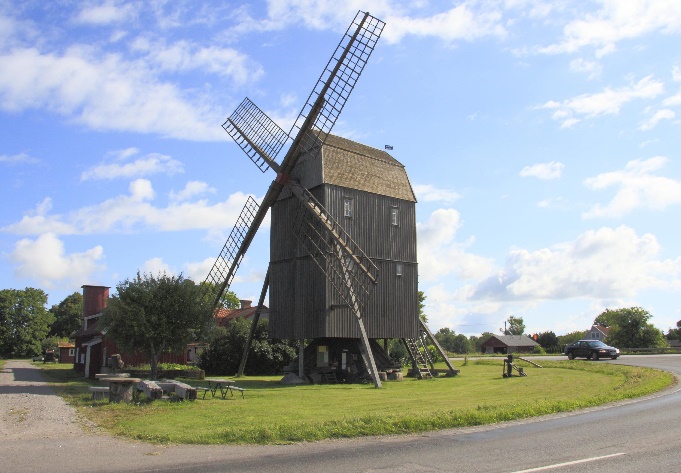 Det klarar inte vi själva av att finansiera Vi har därför startat en insamlingLämna ditt bidrag till arbetena genom att sätta in valfritt belopp påBankgiro 5148-1422Swish 123 270 3049Märk din inbetalning med ”Kvarnkungen”Tack!